Подпись представителя команды                                                Подпись представителя команды                                   ______________________   (_______________________ )      ______________________   (____________________ )Судья          _______________________________________________________________________________________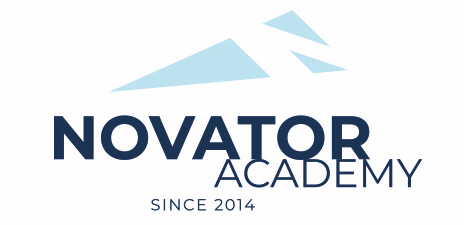 ПРОТОКОЛ  № 1Воз. категория  2011-12Стадион:    «Манеж стадиона Арена Химки»	«24» Сентября 2022 г.   09:00      АФ Куркино10№ФИОСтМячиКарт№ФИОСтМячиКарт1111Официальные представители командОфициальные представители командОфициальные представители командОфициальные представители командОфициальные представители командОфициальные представители командОфициальные представители командОфициальные представители командОфициальные представители командОфициальные представители команд№ФИОДолжностьДолжностьДолжность№ФИОДолжностьДолжностьДолжность1.тренертренертренер.тренертренертренер2